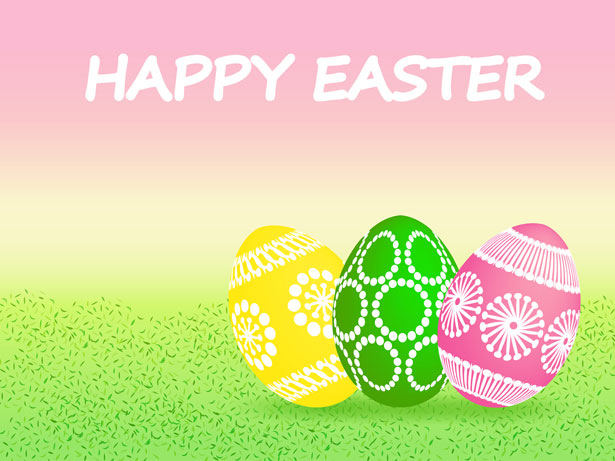 Mrs. Way’s Class NewsWeek of 4-3-23 & 4-11-23ENJOY EASTER BREAK – THURS.,APR. 6 – MON., APR.10I will be providing an Easter treat for the class on Wed., Apr. 5th.HOMEWORK: Read for 20 min. and study spelling words (on back) every night.Reading for week of 3rd – We will work on Easter activities and read Easter stories for comprehension. Reading for week of 11th – Story: “Chinatown”    Skill: identify details; words with –er, -estLanguage/Writing – Identify and use adverbsMath – Finish Fractions/Start LengthScience – Life CyclesPLEASE STUDY THESE WORDS FOR FRIDAY’S TEST (4-14):1. taller2. faster3. fresher4. louder5. smaller6. biggest7. largest8. smartest9. slowest10. happiest